HERRAMIENTA DE SOFTWARE HMIINDICE:1.	Crear un acceso directo al escritorio	12.	Apertura de la solicitud	23.	Conectar con la placa y cambiar un parámetro	34.	Cambiar un parámetro	35.	Cambiar el nivel de usuario	46.	Tarjeta de comunicación Com y bluetooth	57.	Comprobar la conexión con la placa	68.	Guardar un archivo de datos del software hmi	89.	Cargar los parámetros	910.   Osciloscopio	11CREAR UN ACCESO DIRECTO AL ESCRITORIOExtraiga los archivos . rar. Abra la carpeta HMI, seleccione el archivo HMI.exe y cree un acceso directo en el escritorio. Abra la aplicación. 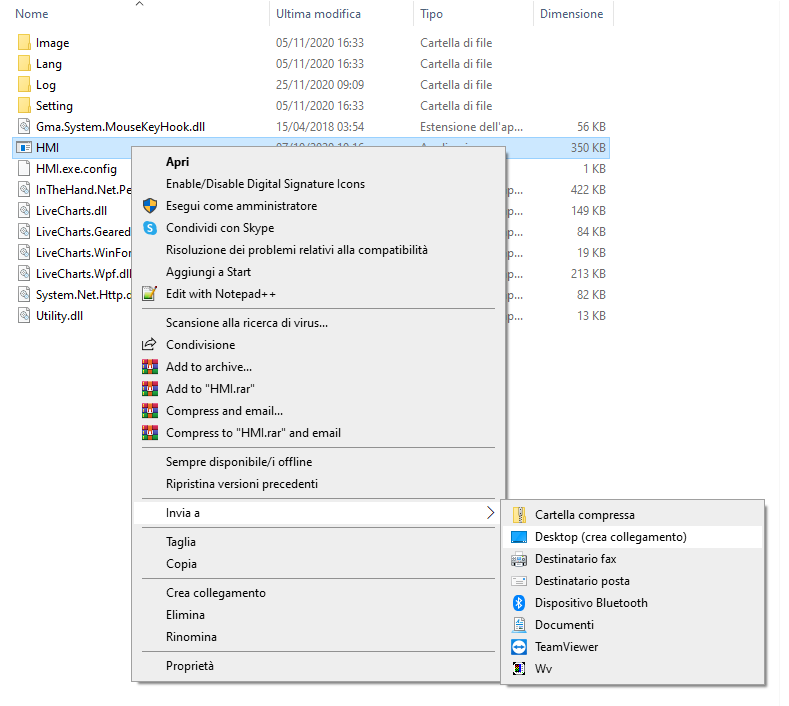 Apertura de la solicitudElija el idioma deseado y pulse "Confirmar".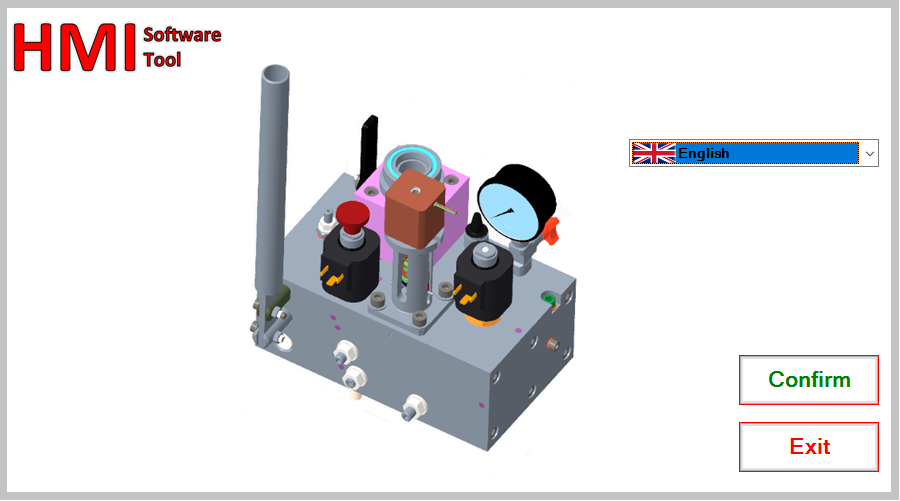 Seleccione el tipo de placa y la versión del menú.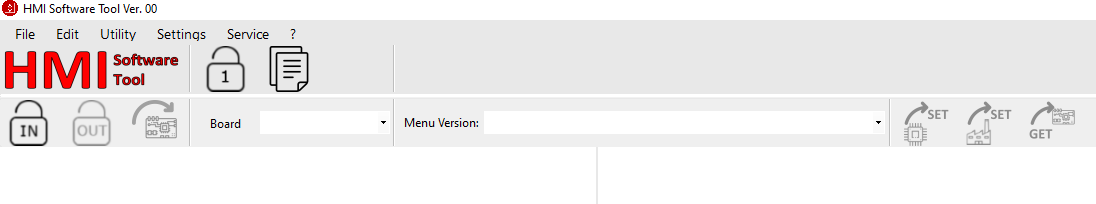 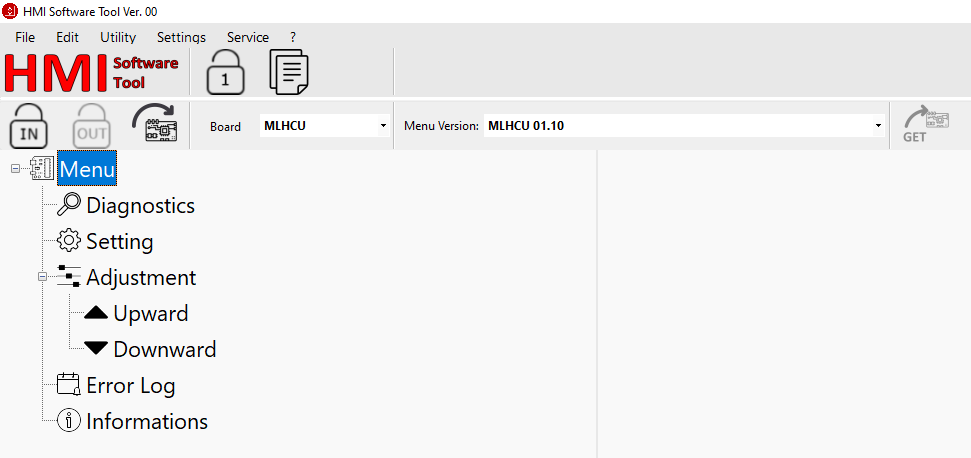 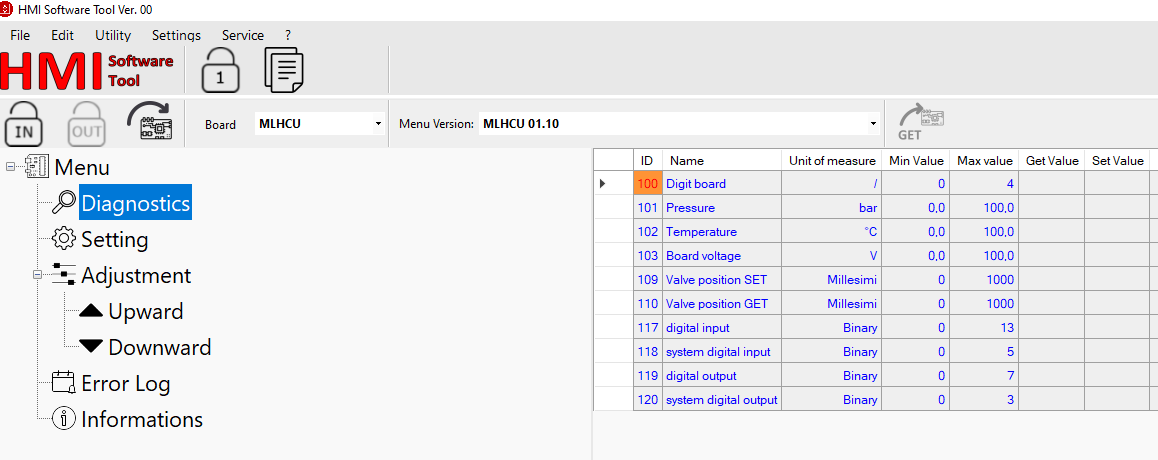 Conectar con la placa y cambiar un parámetroSeleccione el botón "ir al entorno del tablero". 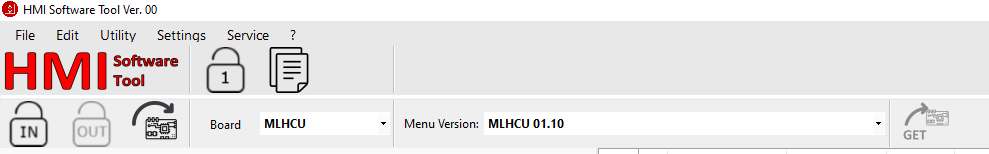 Selecciona "conectar" y comprueba que estás "conectado". 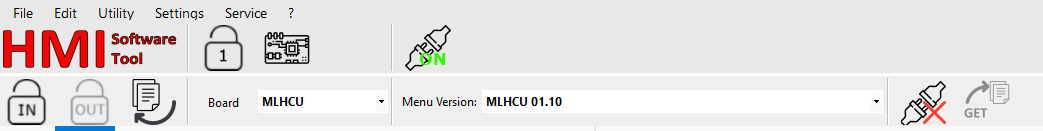 cambiar un parámetroConéctese a la tarjeta. Seleccione el parámetro (se resaltará en naranja) y haga doble clic con el botón derecho o seleccione "Intro". Cambie el parámetro a voluntad.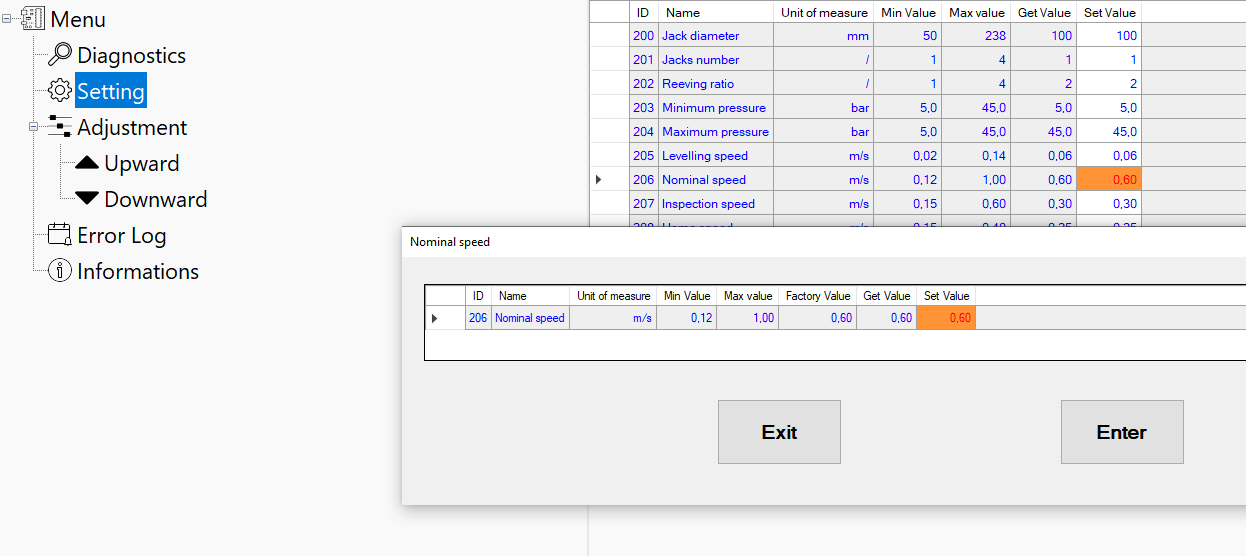 Valor GET = valor dado por el tablero. SET valor = valor establecido en el tablero. El valor GET del parámetro modificado se resalta en amarillo. Para modificar un parámetro cambie el valor SET y compruebe que el valor GET es el mismo después de unos segundos.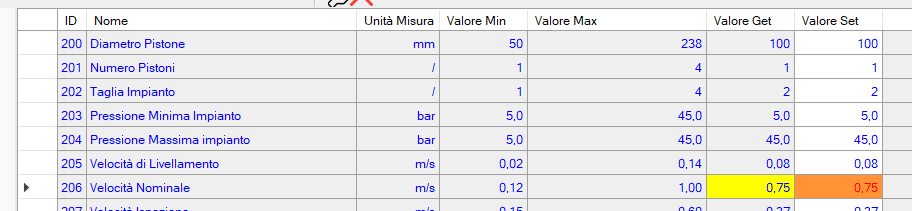 cambiar el nivel de usuarioPulse la tecla "Login" e introduzca la contraseña de nivel. Compruebe el cambio de nivel, inserte la placa y la versión del menú de nuevo. Busque en el manual la contraseña de nivel o póngase en contacto con el servicio técnico de Moris. 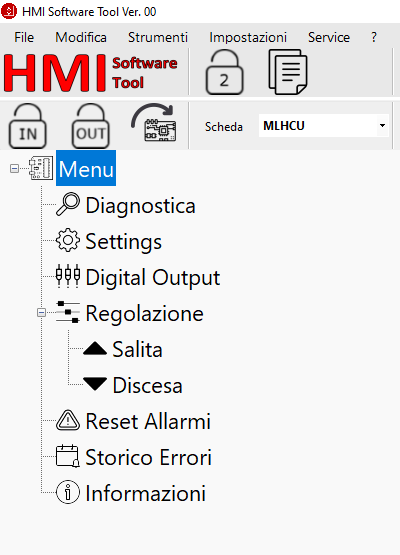 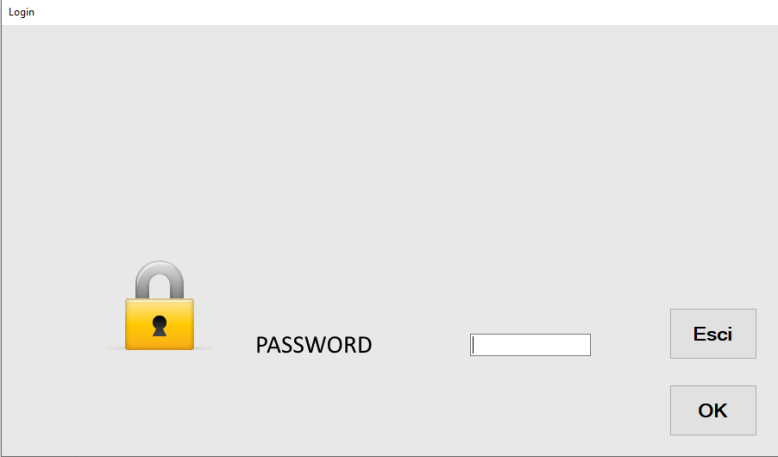 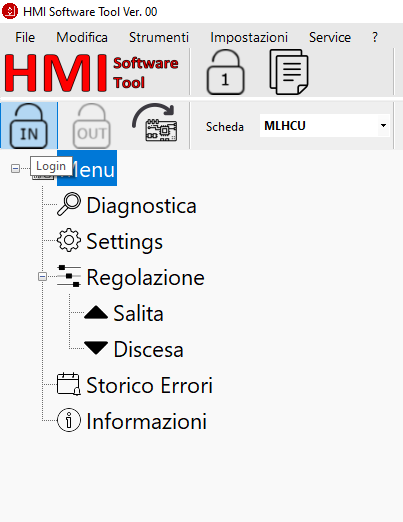 placa de comunicación com y bluetooth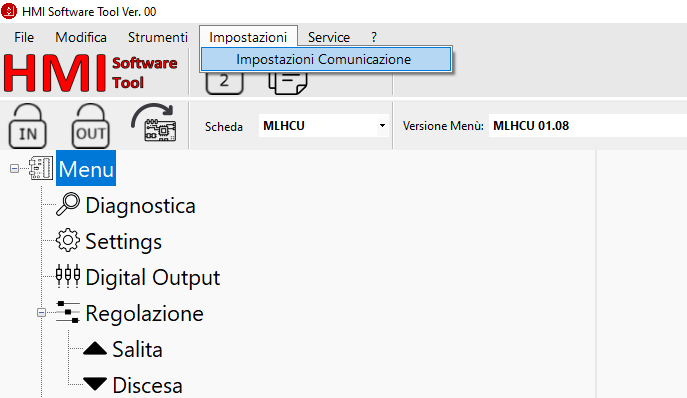 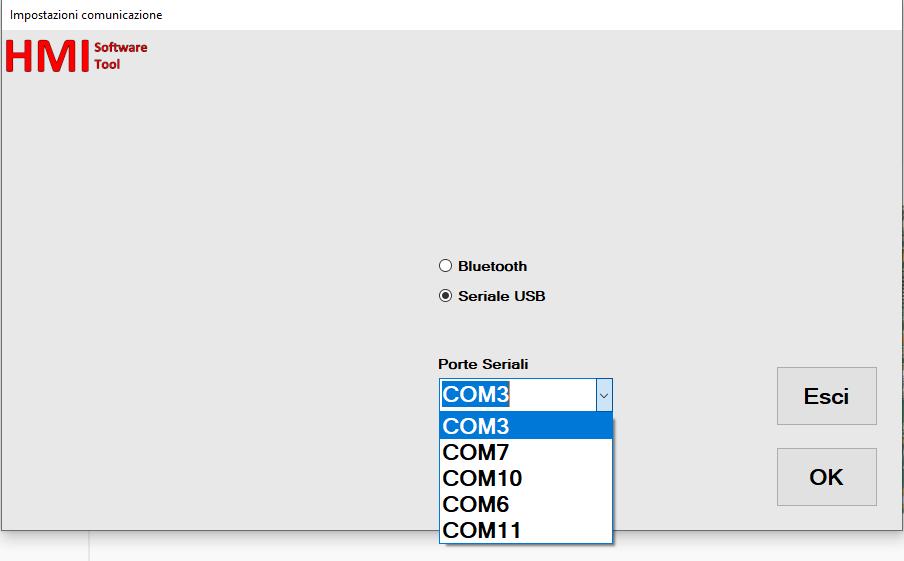 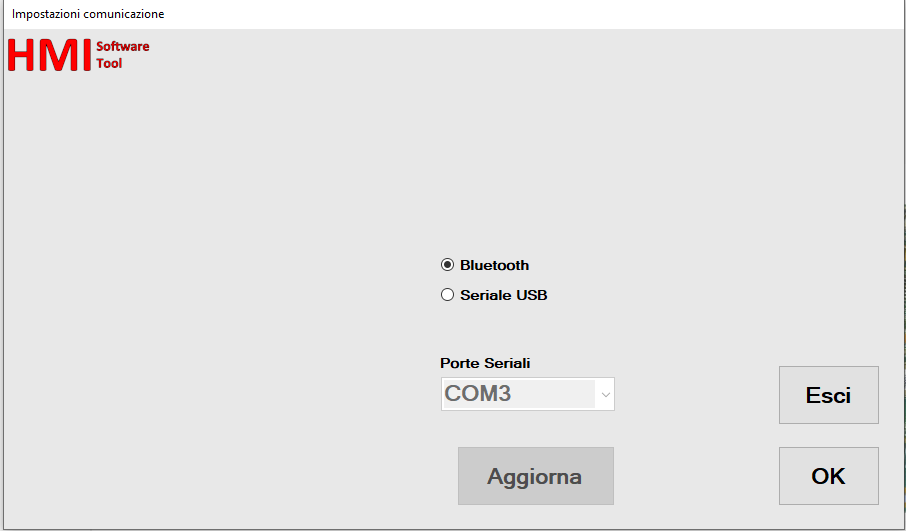 NOTA: antes de conectarse con el Bluetooth, levante el DIP 2 de la placa (mire el manual).comprobar la conexión con la placaIr a "Actualización de servicio-firmware"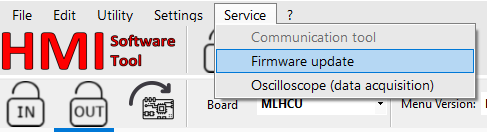 Pulse "Conectar". Si la versión del menú es inconsistente, se muestra el siguiente mensaje. La tarjeta proporciona información sobre la versión mínima para conectarse a la placa.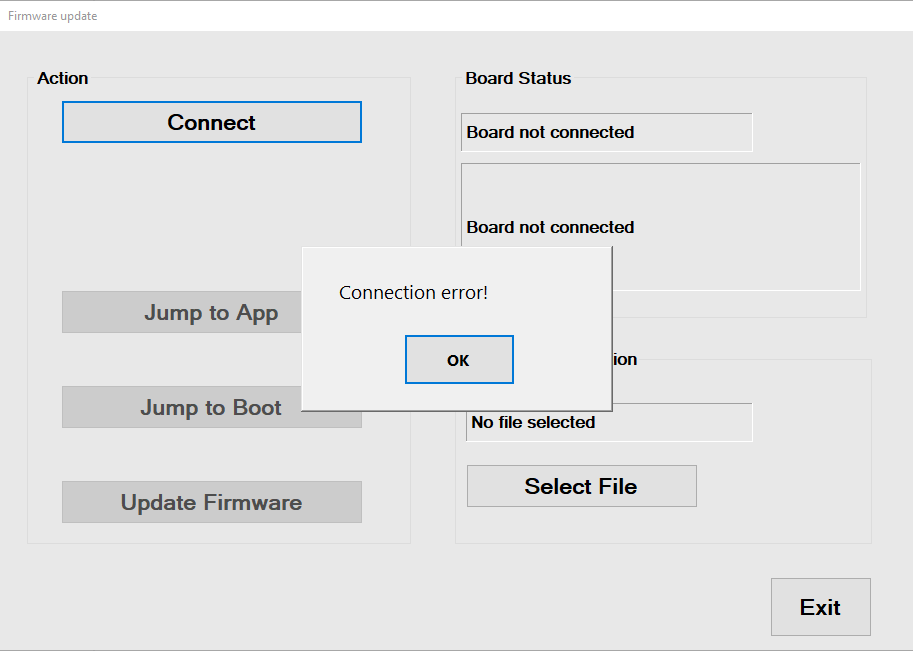 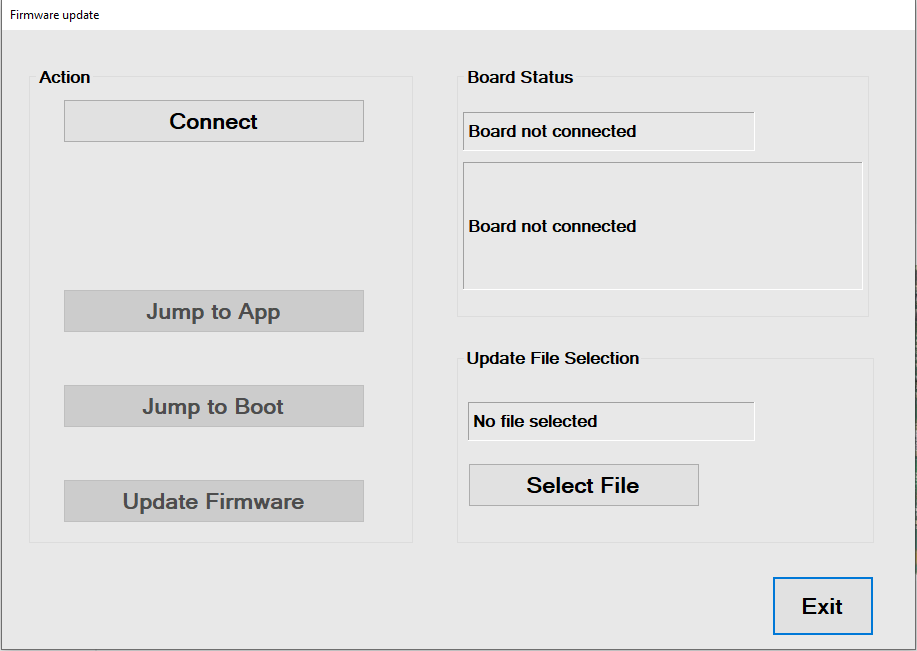 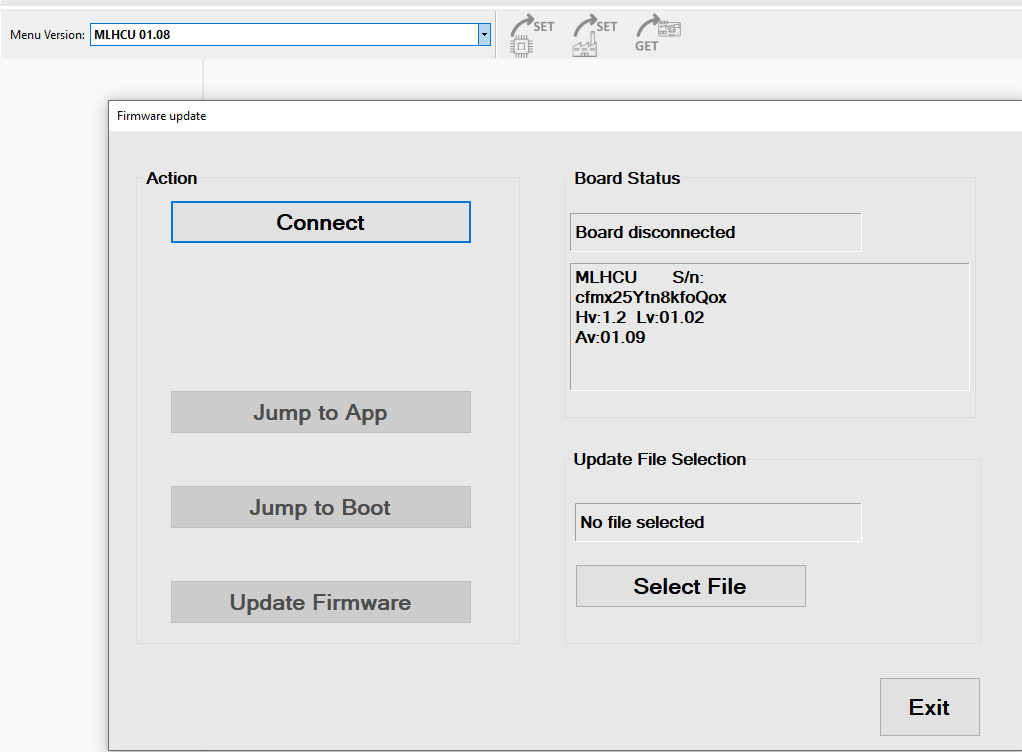 Pulse "Conectar". Si el puerto serie seleccionado es erróneo, se muestra el siguiente mensaje. Consulte el capítulo "Puertos de comunicación Com y Bluetooth" para cambiar el puerto serie. La placa mostrará el mensaje "Placa no conectada". 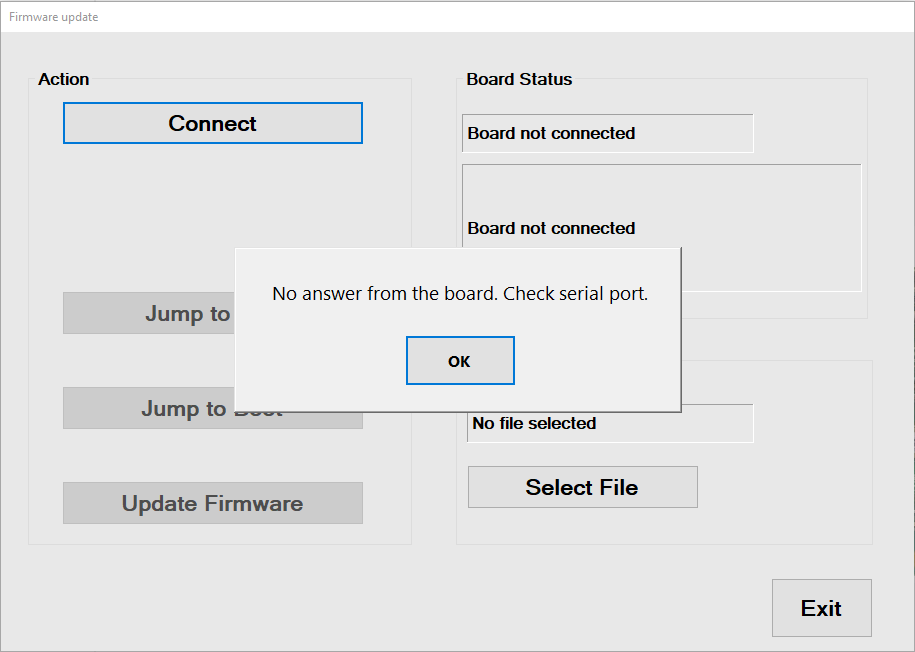 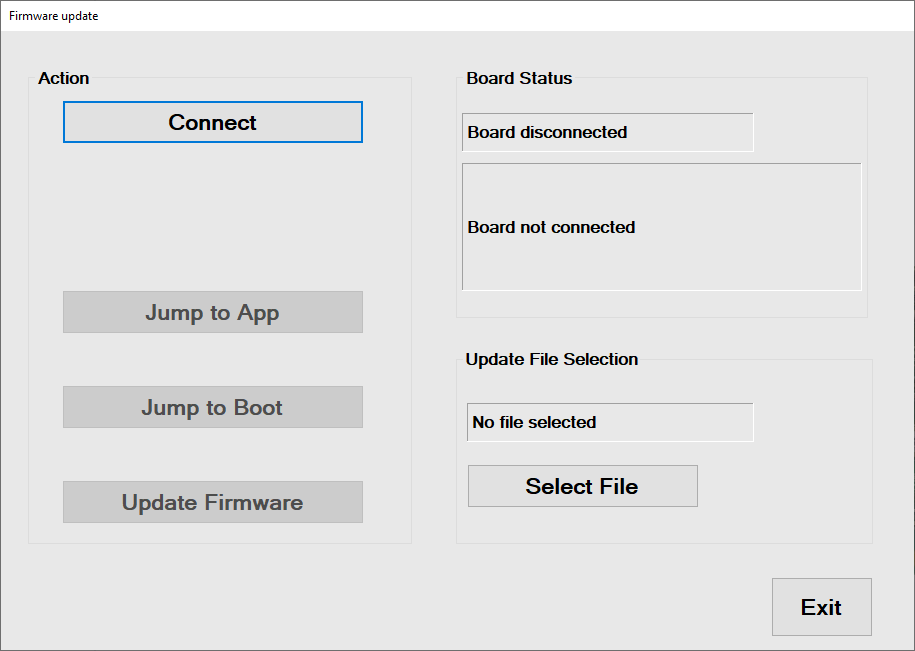 guardar un archivo de datos desde el software hmiSeleccione "Archivo-Nuevo" y conéctese a la placa. Aparecerán las palabras "Nombre de archivo: Nuevo" aparecerá.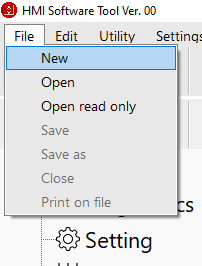 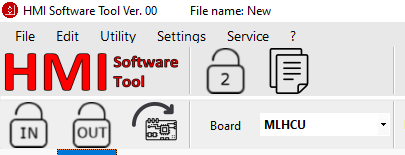 En el modo conectado, seleccione "Copiar Obtener en el entorno de la Junta".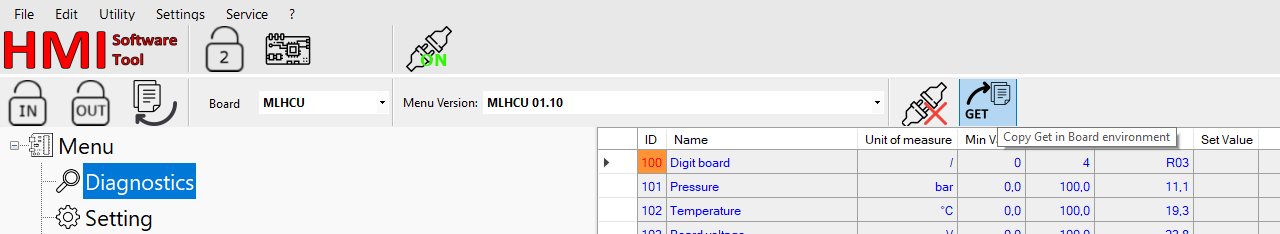 Vuelve al "entorno de archivos", selecciona "Guardar como" y guarda en el PC.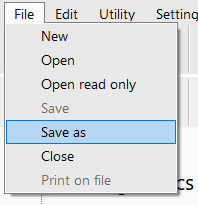 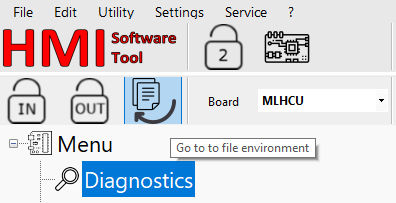 cargar los parámetrosAbrir archivo, seleccione el archivo que desea abrir en el PC y compruebe que los parámetros en "Establecer valor" son visibles.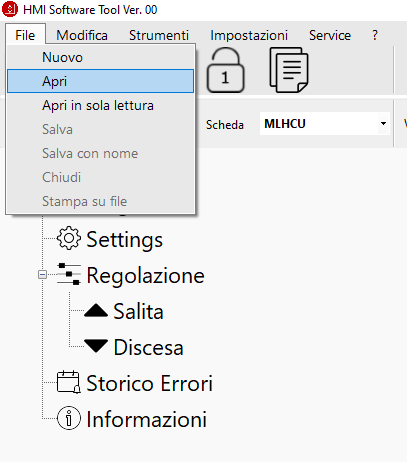 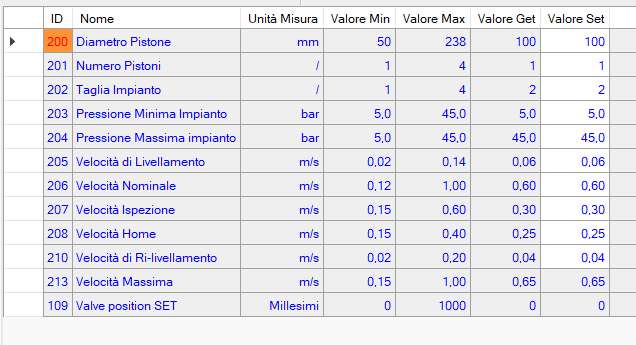 Conéctate.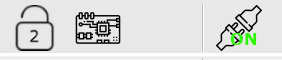 Ir al entorno del archivo.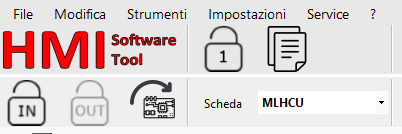 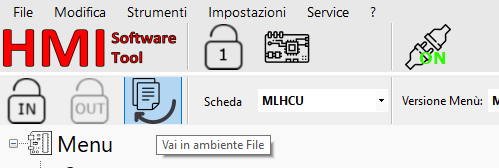 Si es necesario, modifique un parámetro. El parámetro modificado se resaltará en amarillo. 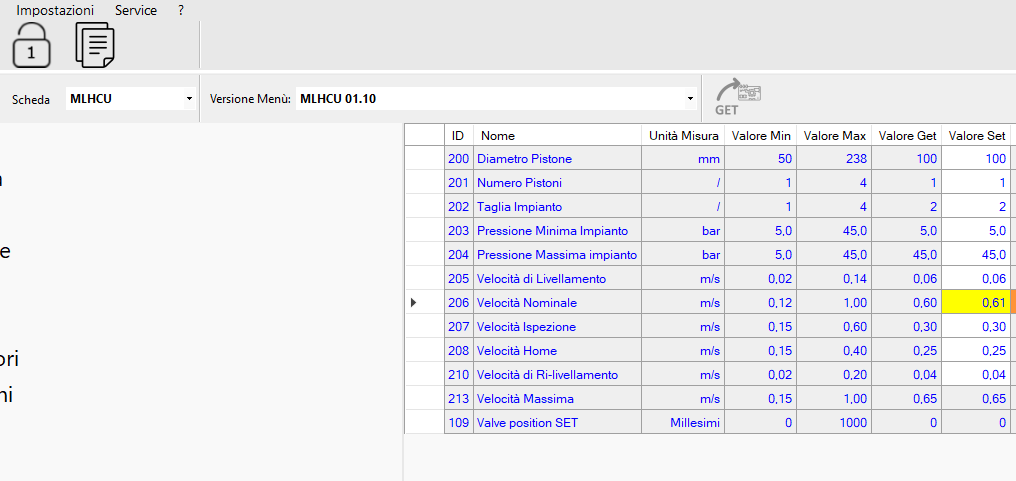 Pulse "Guardar" para guardar el parámetro en el Archivo.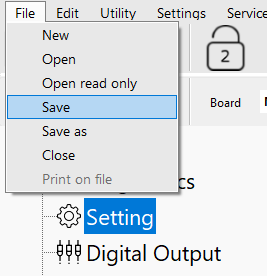 Para cargar el nuevo archivo en el tablero, seleccione el icono "copiar GET al entorno del tablero" y escriba "Sí". 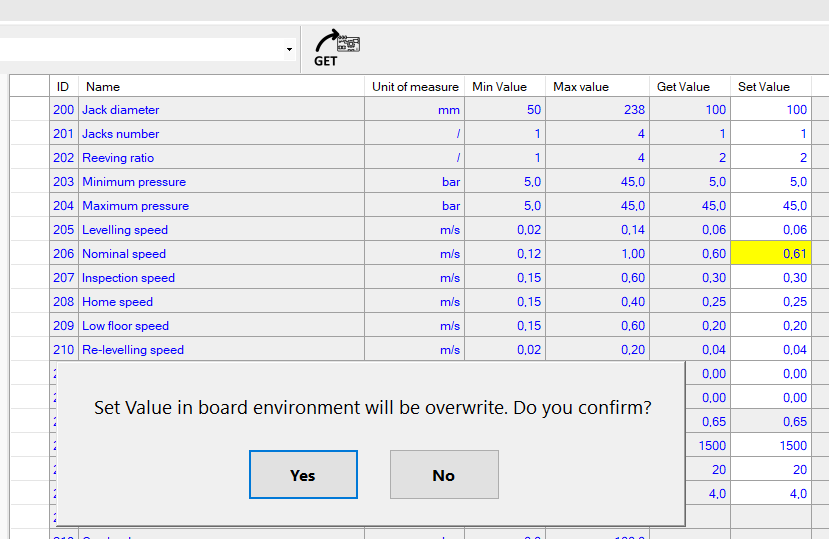 Vuelve al entorno de la placa y comprueba los parámetros.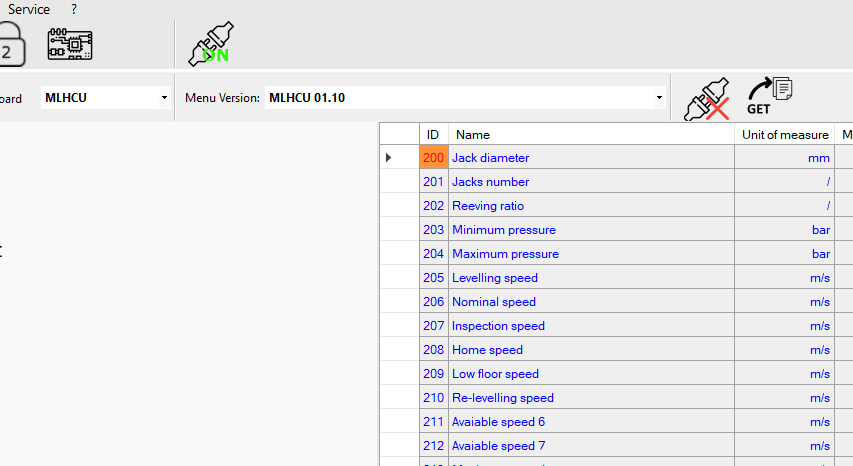 osciloscopioSeleccione "Servicio-Oscilación". 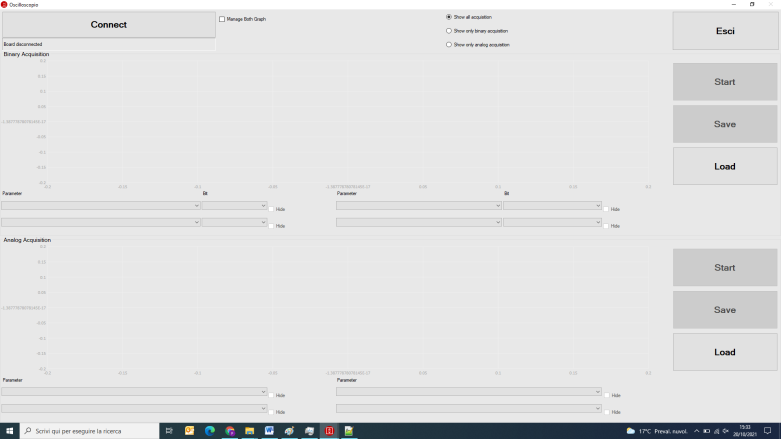 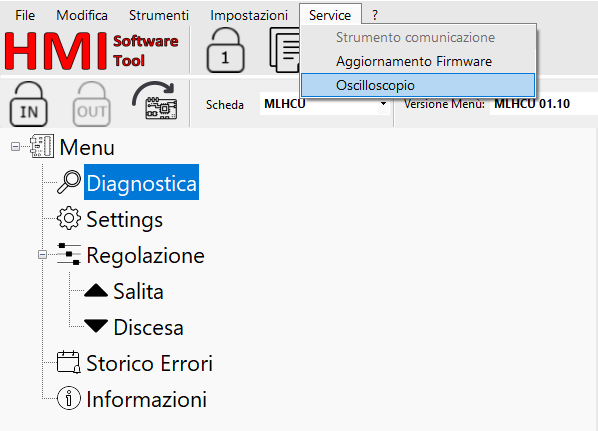 Pulse "Conectar".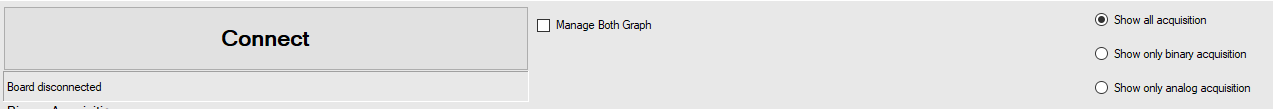 Gestionar ambos gráficos: permite adquirir tanto señales binarias como analógicas de forma sincronizada.Es posible mostrar la adquisición de sólo señales binarias, sólo señales analógicas o ambas, utilizando las banderas de la derecha de la pantalla.Seleccione los parámetros a adquirir en el menú desplegable. Se pueden adquirir hasta 4 parámetros al mismo tiempo.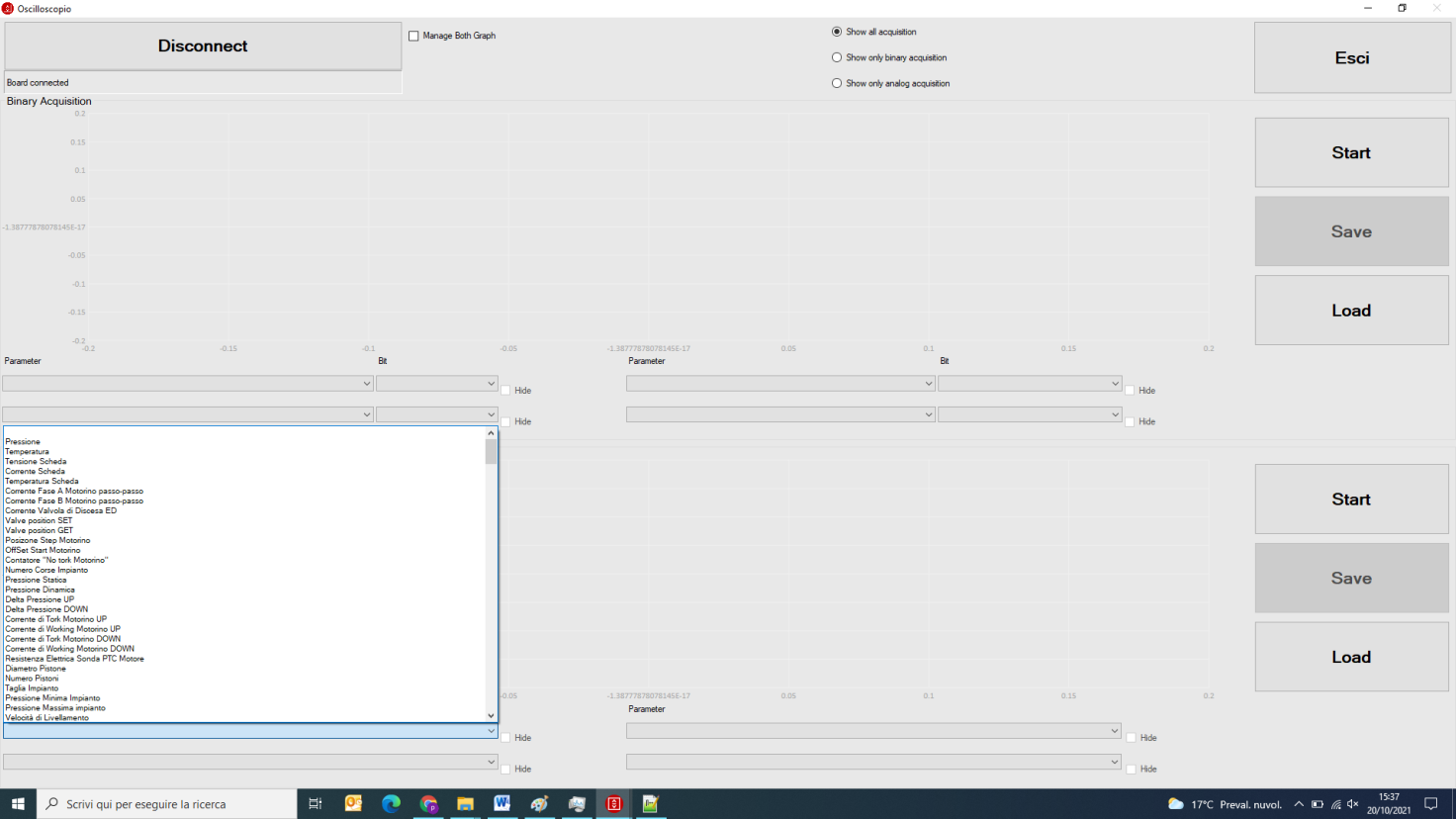 Pulse el botón de inicio. El osciloscopio adquiere los parámetros seleccionados. Pulse la tecla Stop para finalizar la adquisición. El gráfico se ajusta en función de los parámetros adquiridos.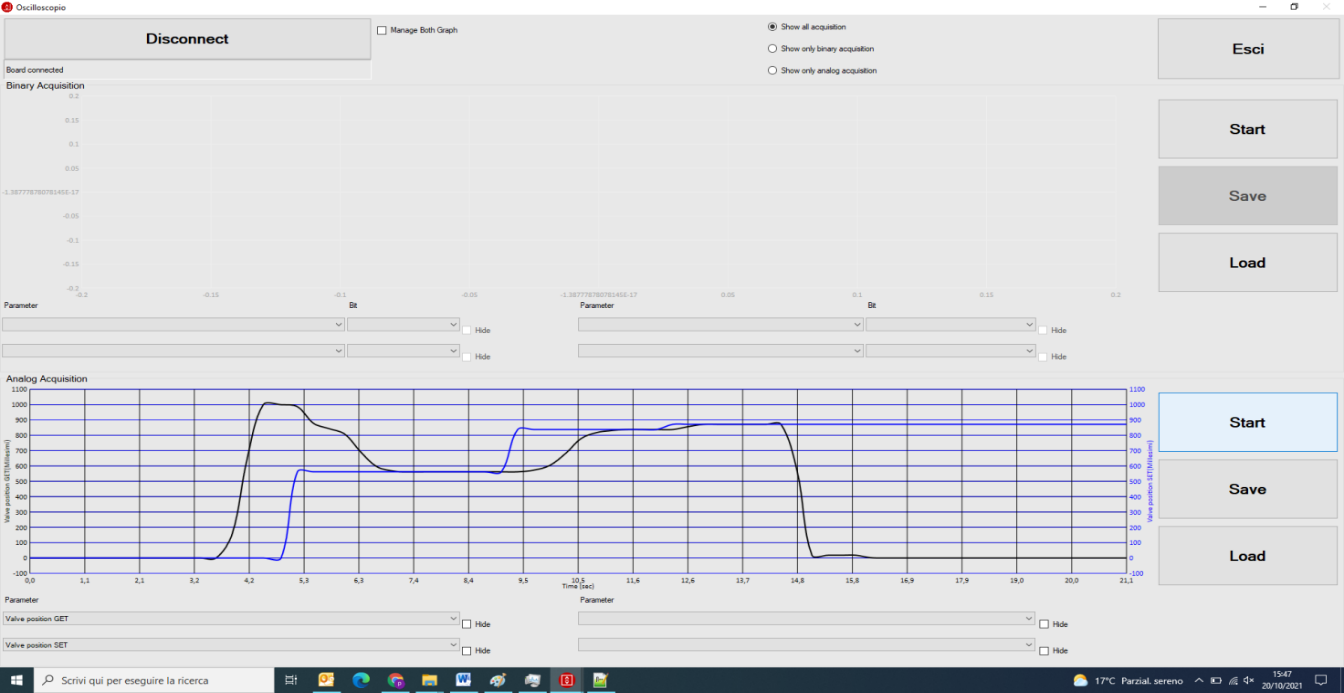 Es posible guardar los datos con la tecla "Guardar", o cargar los datos medidos anteriormente con la tecla "Cargar".